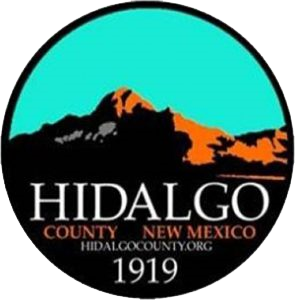 HIDALGO COUNTY COMMISSION REGULAR MEETING AGENDA September 8, 2021 at 5:30 PM COMMISSION CHAMBERS305 PYRAMID STREET LORDSBURG, NEW MEXICO All Members of The Public Will be Able to Attend and Listen to the Meeting Via Zoom Live at the Following Link: https://us02web.zoom.us/j/83122011081?pwd=aU5hU2JhUStTbnF2OVNuTktPaUZoUT09CALL MEETING to ORDER and WELCOMEPledge of AllegianceApproval of AgendaApproval of MinutesRegular Meeting, August 11, 2021PUBLIC HEARING IN REFERENCE TO PERSONNEL POLICY ORDINANCE 2021-001Consideration of Personnel Policy Ordinance 2021-001PUBLIC HEARING IN REFERENCE TO 2023-2027 ICIP (Infrastructure Capital Improvements Plan) ICIP Priorities for Hidalgo CountyICIP Priorities for Ena Mitchell Senior CenterRESOLUTIONS and AGREEMENTSApproval of Resolution 2021-45—Hidalgo County ICIP Approval of Resolution 2021-46—Ena Mitchell Senior Center ICIPMISCELLANEOUSCommission Appointment of  (2) PLAC Board membersPermission to request proposals for Darian Jarrott MemorialPUBLIC COMMENTDuring this portion of our meeting, we welcome your suggestions and want to hear your concerns. This is not a question and answer period; speakers will be limited to three (3) minutes. The County Commission is not able to take action on matters discussed during public comment. Speakers are requested to state their name for the record. RECESS for Annual Inspection of the Hidalgo County Detention Center located at 83 Old Highway 70 Pursuant to NMSA 1978 § 33-3-4 (2011)RECONVENEEXECUTIVE SESSION Motion and roll call vote to go into executive session and that, pursuant to New Mexico State Statute Section 10-15-1, only the following matters will be discussed in closed session: Motion and roll call vote to return to regular session and that matters discussed in closed session were limited to those specified in motion for closure, and that no final action was taken, as per New Mexico Statutes Section §10-15-1. MISCELLANEOUS CONTINUEDApproval of Detention Center Inspection ReportADJOURN